Национальный исследовательский университет «Высшая школа экономики»Министерство образования Пензенской областиГАОУ ДПО «Инстут регионального развития Пензенской области»Управление образования города ПензыМБОУ Лицей современных технологий управления № 2 г. ПензыМБОУ финансово-экономический лицей № 29 г. ПензыНеологизмыконца XX-начала XXI векасо значением рода деятельности:лингвистический аспектВыполнила - Ярных Виктория Сергеевна,ученица 10 «А» классаМБОУ СОШ № 56 г. ПензыНаучный руководитель – Николаева Диана Васильевна, учитель русского языка и литературыПенза, 2019ОглавлениеВведение	3Глава 1. Неологизмы как пласт лексики современного русского языка	5Причины заимствований  названий новых профессий	51.2. Классификация неологизмов со значением наименования лиц по роду профессиональной деятельности по темам	61.3. Неологизмы со значением наименования лиц по роду профессиональной деятельности с точки зрения сферы употребления	7Глава 2. К вопросу о лингвистическом анализе неологизмов со значением наименования лиц по роду профессиональной деятельности	102.1. Неологизмы со значением наименования лиц по роду профессиональной деятельности с точки зрения происхождения	102.2. Неологизмы со значением наименования лиц по роду профессиональной деятельности с точки зрения синонимии	12  Заключение	14Литература и источники	15Приложение	16ВведениеСовременное российское общество переживает в последние  десятилетия один из самых интересных и насыщенных периодов своей истории, что, несомненно, отражается на языке, потому что язык, на котором говорит  общество, развивается и изменяется вместе с ним. Одним из ведущих  направлений развития современного русского языка является освоение и использование большого количества новой  лексики, в основном иноязычной и заимствованной.   Большинство неологизмов связано с развитием  науки, техники, культуры, экономики, производственных отношений.  Многие из этих слов прочно входят в жизнь, утрачивают свою новизну  и переходят в активный словарный  запас. Одни заимствования оправданны, другие нет, если  слово, описывающее данную реалию, уже имеется и успешно используется в языке. Лексика языка непосредственно отражает реальную действительность. Основное назначение лексической единицы – функция наименования. Если слово в русском языке успешно справляется с этой функцией, то нет необходимости заменять его новым заимствованным словом.В МБОУ СОШ № 56 г. Пензы нами было проведено анкетирование  учащихся 9 и 11 классов.  Результаты показали, что многие  учащиеся столкнулись с трудностями в определении неологизмов со значением рода деятельности. Старшеклассники не имеют достаточных знаний о названиях современных востребованных профессий, поэтому данная тема является актуальной. Цель исследовательской работы – комплексное лингвистическое исследование профессиональной лексики конца XX - начала XXI века.В соответствии с поставленной целью решаются следующие задачи:1) изучить причины возникновения современных профессионализмов;2) составить классификацию неологизмов со значением рода деятельности по темам;3) рассмотреть современные профессионализмы с точки зрения употребления;4) произвести лингвистический анализ современных профессионализмов.Предмет исследования: лексико-семантические особенности профессиональных наименований  неологизмов со значением «наименование лиц по роду занятий», выбранных  из «Толкового словаря иностранных слов»  Крысина Л. А. (2002г).Объект исследования: 56 современных профессиональных наименований, выбранных из «Толкового словаря иностранных слов»     Крысина Л.А.(2002г).Методы исследования: теоретические (анализ и синтез) и  эмпирические (наблюдение, сравнение, анкетирование).Гипотеза: потребность в новой номинации приводит к постоянному пополнению лексического состава языка, к созданию слов-терминов со значением рода деятельности, однако их употребление и внедрение нецелесообразно в том случае, если в языке уже есть слово, называющее тот или иной предмет или явление.Новизна  данного исследования заключается в том, что исследуется нестатичный  процесс, происходящий в языке, а динамичный, так как языки пополняются заимствованиями ежедневно. Актуальность исследования определяется интенсивным пополнением в последние десятилетия лексического состава языка заимствованными профессионализмами. Практическая значимость. Материал данного исследования может быть использован в работе по профориентации, при изучении предмета «Основы выбора профессии», а также на уроках русского языка в 6 классе при изучении темы «Заимствованные слова». Материал, включенный в каталог-справочник, будет размещен на официальном сайте общеобразовательного учреждения в помощь учителям и ученикам.Структура работы. Данная работа состоит из введения, основной части, заключения и списка использованной литературы.Во введении обосновывается актуальность темы, определяются цель, задачи, методы, а также выбор объекта и предмета исследовательской работы, раскрывается практическая значимость работы.В основной части даётся характеристика неологизмов со значением «наименование лиц по роду занятий» с точки зрения происхождения, причин возникновения в языке, сферы употребления, синонимии и стилистической окраски. Приведена классификация неологизмов по темам.Глава 1.  Неологизм как пласт лексики современного русского языка.Материалом для исследования лингвистических особенностей послужили профессионализмы конца XX – начала XXI вв., общим объемом 56 слов, выбранные из «Словаря иностранных слов» Крысина Л.А. Следует сделать оговорку, что время появления большинства анализируемых единиц – конец XX-начало XXI века, однако мы включили в работу слова со значением профессий, появившиеся в языке раньше, но расширившие свое значение именно в указанный период.Каких-то специальных исследований, посвященных неологизмам со значением рода деятельности, нам найти не удалось. Поэтому материал для анализа этих слов пришлось выбирать из разрозненных источников.Прежде  чем приступить к рассмотрению самой  темы работы, нужно выяснить,  что такое неологизмы и  какими они бывают. Пользуясь определением, взятым из энциклопедии «Русский язык», можно определить, что  неологизм (от греческого neos – «новый», logos – «слово») – это слово или оборот речи, созданные для обозначения нового предмета или выражения нового понятия.  В современном русском языке языковые неологизмы, а именно их мы будем рассматривать в своей работе,  создаются главным образом  для обозначения нового предмета, понятия. Они входят в пассивный  словарный запас и отмечаются в словарях русского языка. Неологизмом  является слово до тех пор, пока ощущается  его новизна. Так, в свое время слово  «инженер» было неологизмом. Сейчас оно входит в лексический  состав современного русского языка. 1.1. Причины заимствований названий новых профессий.Причины иноязычных заимствований могут быть внешними (внеязыковыми) и внутренними (внутриязыковыми).1. Внешние причины заимствований:1) Появление нового вида профессии и, как следствие, возникновение в языке новых слов. Большинство заимствований связано с развитием  науки, техники, культуры, экономики, производственных отношений. Поскольку в наибольшей мере  развивается сфера торговли, управления и информационного обслуживания, то максимальное количество  новых профессий появляется именно  в этих областях. супервайзер менеджеркопирайтер промоутер и др. Относительно новые профессии появляются в области информационного проектирования и обеспечения: тимлид  гейм-дизайнер	веб –дизайнервеб-программист2) Появление узкой специализации профессии. Особенно много новых профессий представляют  собой разновидности агентов и менеджеров:менеджер по персоналуфинансовый менеджерменеджер по маркетингуменеджер по продажамменеджер по рекламеменеджер по проектамофис – менеджербрэнд-менеджертренинг-менеджер2. Внутренние причины  заимствований:1) Тенденция к замене описательного наименования однословным: риелтор -  специалист по продаже недвижимости  промоутер –  представитель компании по сбыту2) Мода  на иностранные слова:секьюрити – охранникклинер – уборщикВывод: существуют как  внешние, так  и внутренние причины заимствований профессионализмов, которые отражают развитие общества.1.2. Классификация неологизмов со значением наименования лиц по роду профессиональной деятельности по темам.Последнее десятилетие  ХХ века было довольно благоприятным  для образования новых слов. Как  правило, в этот период появлялись неологизмы общественно-политической, экономической  и компьютерной направленностей. Это  связано прежде всего с  перестройкой и  развитием компьютерной техники, а  также падением «железного занавеса». Основными  сферами заимствования являются тематические области, связанные с экономикой, информационными технологиями, сферой услуг.Таблица 5Вывод: профессионализмы возникают в основных сферах жизни человека, так как появление этих слов связано с развитием общества в целом.1.3. Неологизмы со значением наименования лиц по роду профессиональной деятельности с точки зрения сферы употребления.Поставив задачу определить сферы распространения неологизмов со значением рода деятельности, мы ознакомились с литературой по интересующему нас вопросу и выяснили, что эти слова анализируются, в основном, в специальных справочниках и в некоторых лингвистических статьях. Однако самый полный материал можно получить, обратившись к Национальному корпусу русского языка. В этой справочной системе дается информация об употреблении современных слов в различной литературе (художественной, публицистической и т.д.) по годам, указано время появления или активного вхождения слова в лексику русского языка.Таблица 4Анализ частотности употребления неологизмов со значением рода деятельности, проведенный на основе Национального корпуса русского языка, показал  следующие результаты.Современные профессионализмы наиболее употребительны в публицистической литературе. Например, слово имиджмейкер1 употребляется в 41 публицистическом издании, например:«Неприкосновенный запас», 2010 2«Комсомольская правда», 2013 3 «Дело» (Самара), 2002 4 «Известия», 2001 5 и т.д.Современные профессионализмы гораздо реже встречаются в художественной литературе. Например, слово имиджмейкер употребляется в 25 текстах художественной литературы (повестях, романах и т.д.):Сати Спивакова «Не всё»  (2002)  6Татьяна Устинова «Персональный ангел» (2002) 7Марианна Баконина «Школа двойников» (2000) 8Слова неодинаковы по частотности употребления: одни встречаются в современной литературе часто: байер;девелопер;программист;менеджер и др. Другие лишь изредка упоминаются в публицистических произведениях: актуарий;брейдер;грумер;коучер.Частота употребления заимствованных профессионализмов напрямую зависит от степени распространенности профессии на территории Российской Федерации.Самыми распространенными в литературе являются заимствования из сферы экономики и торговли..В основном, заимствованные профессионализмы стали появляться в русском языке с 2000 года. Это объясняется стремительным развитием  российской экономики, которое не только потребовало привлечения большого числа новых специалистов, но и привело к обогащению русского языка целым рядом заимствованных слов.В художественной литературе собственно профессиональная лексика используется авторами с определенной целью - создание характера при описании жизни людей, связанных с каким-либо производством.Например, слово программист употребляется в художественной литературе: Елена Хайецкая. «Синие стрекозы Вавилона/Человек по имени Беда». (2004) 9Надежда Трофимова. «Третье желание». (2003) 10 Татьяна Устинова. «Подруга особого назначения» (2003) 11 Сергей Болмат. «Сами по себе» (1999) 12Виктор Пелевин. «Generation «П» (1999) 13Сергей Лукьяненко. «Ночной дозор» (1998) 14Слово коммивояжер встречается в таких произведениях, как:Татьяна Соломатина. «Девять месяцев, или «Комедия женских положений» (2010) 15 Влада Валеева. «Скорая помощь» (2002) 16Сергей Болмат. «Сами по себе» (1999) 17Вывод: Профессионализмы уместны в многотиражных отраслевых газетах, специальных журналах и  не всегда оправданы в изданиях, ориентированных на широкие читательские круги, так как профессионализмы - разновидность лексики социально ограниченной сферы употребления. Она  незаменима для лаконичного и точного выражения мысли в специальных текстах, предназначенных для подготовленного читателя.Глава 2. К вопросу о лингвистическом анализе неологизмов.2.1. Неологизмы со значением наименования лиц по роду профессиональной деятельности с точки зрения происхождения. Среди языковых неологизмов  можно выделить лексические и семантические.Семантические неологизмы – это ранее известные  слова, которые в свете последних  языковых изменений приобрели новые  значения. Аниматор: со значением «художник, занимающийся созданием анимации» слово употребляется в 9 текстах  современной художественной и публицистической литературы; со значением «артист на различных мероприятиях» в 90 современных, в основном, публицистических текстах. К лексическим неологизмам относятся  те слова, которые вновь  образованы по имеющимся в языке моделям.  Таблица 1Самым частотным является суффиксальный способ образования.Среди словообразовательных неологизмов наиболее распространенными являются лексемы с суффиксами  –щик, -ист, -ник:Таблица 2К лексическим неологизмам также относятся  слова, заимствованные из других языков целиком. Заимствованная лексика отражает факты этнических контактов, социальные, экономические и культурные связи между языковыми коллективами. Новые заимствования имеют разные языки – источники: Таблица 3В связи с активизацией процессов  заимствования в русском языке  четко обозначается тенденция к  практической транскрипции иноязычных слов, то есть к произношению их максимально  близко к языку оригинала. Заимствованные слова проникают в русский язык при помощи калькирования. Названия новых профессий  возникают в результате буквального перевода на русский.   Большинство названий новых профессий  заимствованы из английского языка.Процент соотношения заимствований из разных языков выглядит следующим образом:Рисунок 1Вывод: Существует два вида неологизмов: языковые, возникшие в результате заимствования или образованные из слов, уже имеющихся в языке, и семантические, появившиеся в результате расширения смысла слова.2.2. Неологизмы со значением наименования лиц по роду профессиональной деятельности с точки зрения синонимии. Существует   группа слов иноязычного происхождения, имеющих синонимы в русском языке. Их проникновение в язык создаёт лексическую избыточность и может мешать пониманию смысла. Наличие лексических дублетов устраняется с течением времени: один из них утверждается в активном составе языка (в результате наиболее частого его употребления), а другой отходит на периферию языковой системы. Грустно осознавать, что по прошествии нескольких десятилетий в русском языке может оказаться большое количество слов английского происхождения, вытеснивших их исконно русские эквиваленты. Сейчас такие слова активно употребляются в средствах массовой информации, в языке многочисленных рекламах. А ведь во многих случаях этого можно избежать, используя русские синонимичные слова и выражения. Таблица 6Заимствованное слово, у которого есть русский синоним, как правило, несколько официальнее, поэтому оно мало подходит для межличностного доверительного общения, для описания внутреннего мира человека, его чувств, настроений, но зато заимствованные слова более пригодны для информации о политических событиях, научных явлениях, для общения партий, организаций, государств. Таким образом, заимствованные слова имеют стилистически более ограниченное употребление, чем их русские синонимы. Игнорирование этой особенности заимствованных слов приводит к стилистическим ошибкам. К примеру, в предложении Ансамбль спортивного бального танца «Радуга» в ходе подготовки к юбилейному концерту пригласил имиджмейкера,  более удачным будет вариант со словом консультант, дизайнер одежды.Вывод: у многих заимствований уже существует русский эквивалент. Самый распространенный вид ошибки связан с необоснованным употреблением иностранного слова, не вносящего ничего нового по сравнению с его русским или давно освоенным заимствованным синонимом. ЗаключениеИтак, мы рассмотрели  56 профессионализмов конца XX - начала XXI века, выбранные из «Толкового словаря иностранных слов» Крысина Л.П. (2005). В ходе работы мы выяснили следующее:1. Существуют внутриязыковые и внеязыковые причины заимствований профессиональных наименований конца XX – начала XXI веков.2. Основными сферами заимствования профессиональных наименований  являются тематические области, связанные с экономикой, информационными технологиями, сферой услуг. Была  составлена классификация соответствующая классификация.3. Профессиональные наименования конца XX – начала XXI веков наиболее употребительны в публицистической литературе, так как профессионализмы – разновидность лексики социально ограниченной сферы употребления.4. Лексика  современного русского языка  пополняется  названиями новых профессий, заимствованными из  западноевропейских языков. Большинство новых слов, обозначающих наименования лиц по роду профессиональной деятельности, взяты из английского языка и занимают прочную позицию в русском языке. Наша задача – научиться правильно их использовать.  Основной способ заимствования -   калькирование.  У многих заимствований уже существует русский эквивалент, точно передающий то же значение.  Гипотеза, выдвинутая в начале работы, подтвердилась.  Там, где можно обойтись средствами русского языка, не следует прибегать к иноязычным элементам.  Обилиие в речи неосвоенных, непонятных широкому кругу людей иностранных слов затрудняет общение. Бороться надо не с самими заимствованиями, а со злоупотреблением ими или с неуместным их применением.Заимствование слов из других языков может привести как к совершенствованию русского языка, так и к его обеднению. Положительное влияние заимствованных слов в современной речи состоит в том, что помимо наших исконно русских, мы можем использовать иностранные, часто более выразительные термины. Многие из иноязычных слов украшают нашу речь, делая её более экспрессивной и интересной. Однако не стоит забывать, что обилие таких слов в русском языке может привести к пагубным последствиям: наша речь может «утонуть» в огромном количестве заимствований и потерять свои корни и свою сущность. Этого не должно произойти. У такой большой страны, как Россия, должен быть свой, индивидуальный  язык. Многие иностранные заимствования помогают разнообразить русскую речь, но везде нужно знать меру. Русский язык должен сохранять и удерживать свой «стержень», отказываясь от некоторых бесполезных и не нужных ему иностранных слов.Исследование будет продолжено, так как названия современных востребованных профессий  продолжают пополнять русский язык.Литература и источники1. Епимахова А.Ю. Новейшие заимствования наименований лиц по профессии в современном русском языке.   Вестник Челябинского государственного университета. 2009. № 39 (177). Филология. Искусствоведение. Вып. 38. С. 49–52.2. Крысин Л.П. О лексике русского языка наших дней. //Журнал « Русский язык в школе»,  2002, №2.3. Климов Е.А. Развивающийся человек в мире профессий, Обнинск, 1993 г.4. Крысин Л. А. Толковый словарь иностранных слов.// «Большая энциклопедия Кирилла и Мефодия». Электронное шестое  издание, 2002.5.  Маркова Е. О неологизмах англоязычного происхождения  в современном русском языке.// URL: www.ruscenter.ru/624.html6. Розенталь Д.Э., Голуб И.Б., Теленкова М.А. Современный русский язык. – М.: Рольф, 2001.-  256с.7. "Словарь русского языка" (1949, 22-е издание, 1990; с 1992 - "Толковый словарь русского языка", совместно с Н. Ю. Шведовой).8. Современный русский язык: Учебник/Под редакцией Н.С. Валгиной. - 6-е изд., перераб. и доп. Москва: Логос, 2002. 528 с.9. Свободная энциклопедия «Викепидия»// URL: http://ru.wikipedia.org10. Тутубалина Н. В. Твоя будущая профессия: сборник тестов по профессиональной ориентации. – Ростов н/ Дону: «Феникс», 2005.11. Национальный корпус русского языка. URL: http://www.ruscorpora.ru1                                                                                                                          Приложение № 1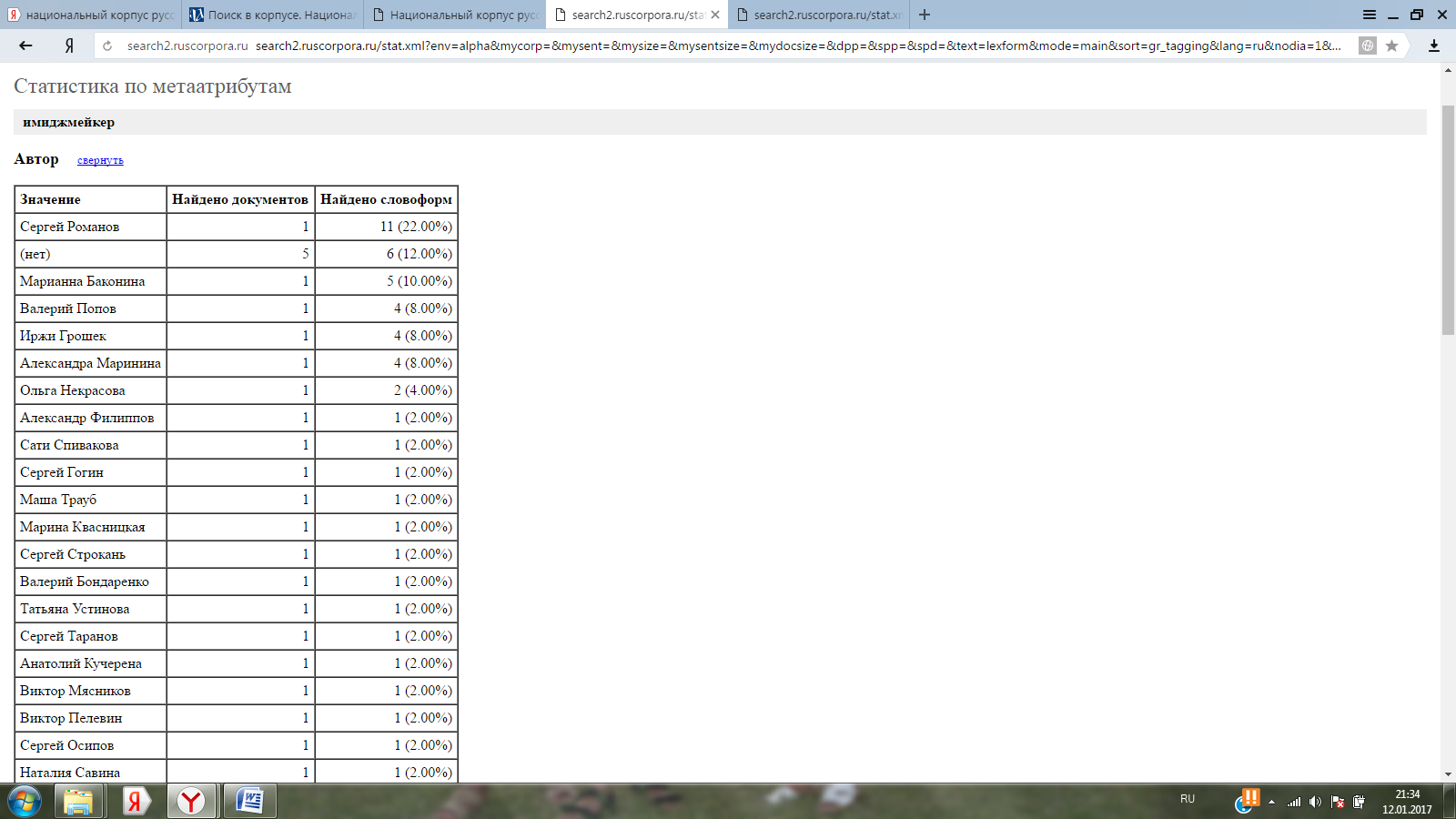 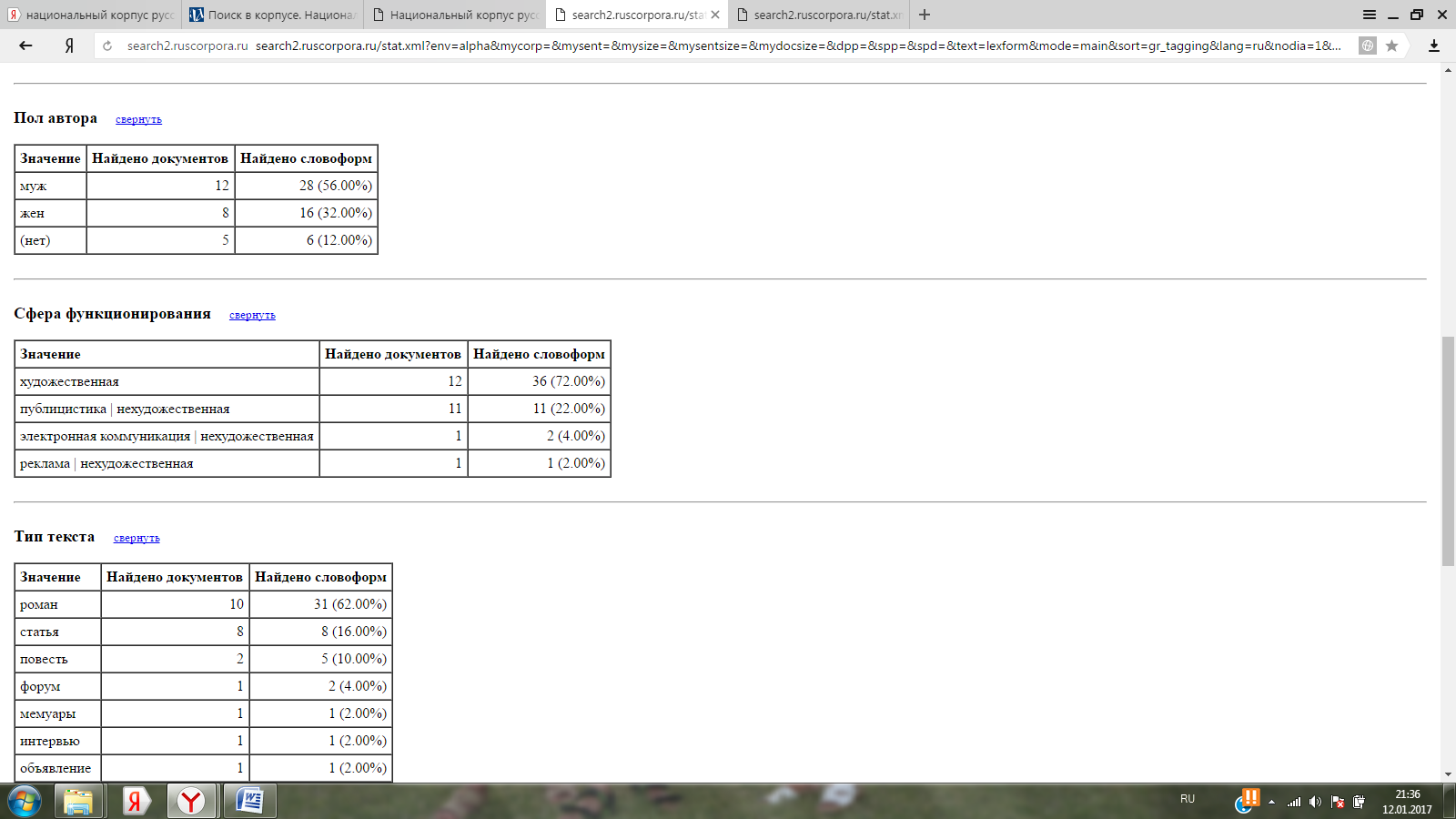 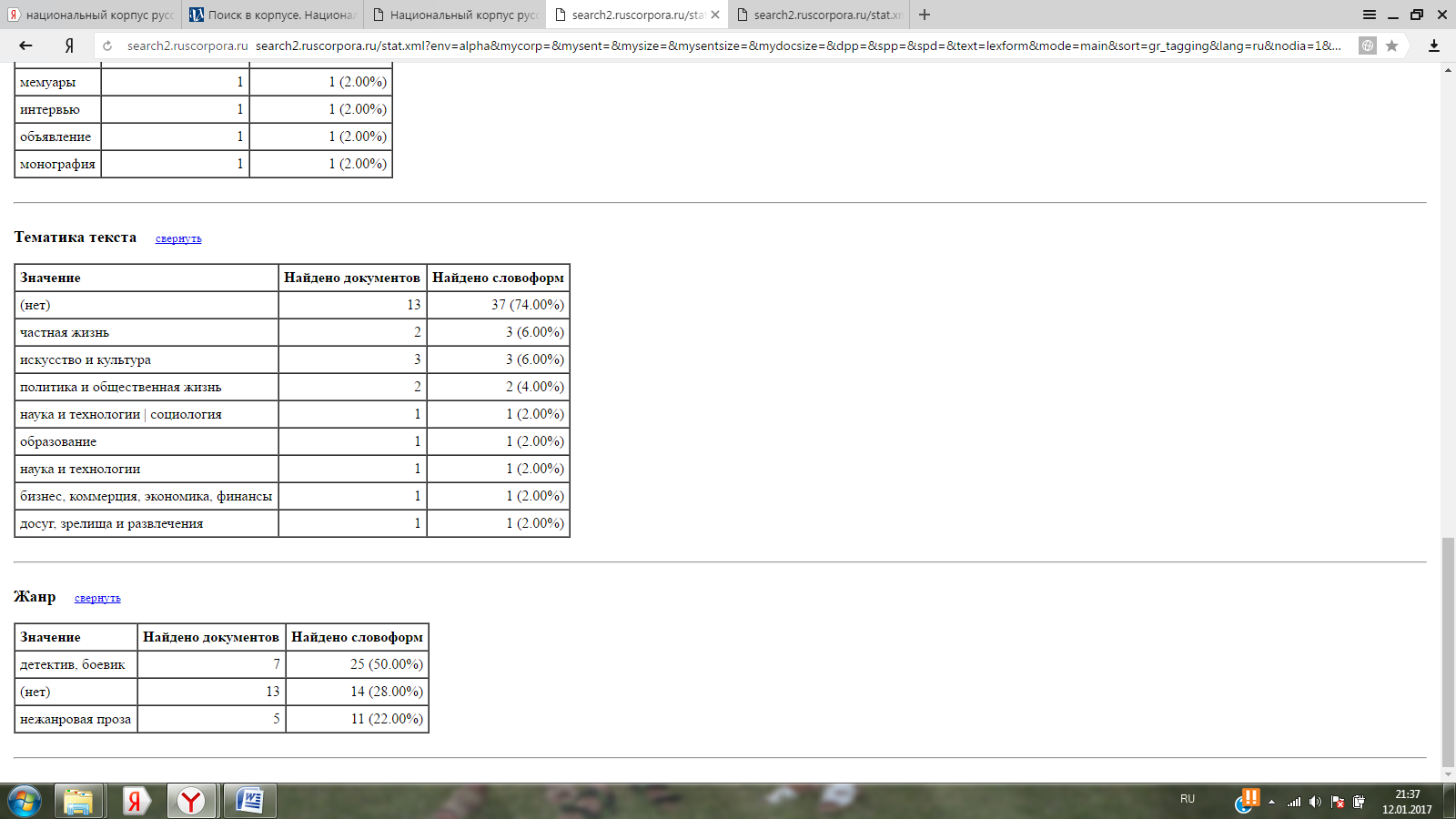 2 Сергей Гогин. Российский город в поисках идентичности: случай Ульяновска // «Неприкосновенный запас», 2010 3 Дарья ЗАВГОРОДНЯЯ. Поеду я в город Анапу, куплю здоровенную шляпу! // Комсомольская правда, 2013.07.114 Валерий Бондаренко. Посмотри сюда, подойди поближе, потрогай глазами (2002) // «Дело» (Самара), 2002.05.11 5 Серьезные балетоведы отшучиваются: «Волочковой нужен не критик, а имиджмейкер». «Город, где производство патриотов поставлено на поток»,― сказал бы креативный имиджмей кер.  [Балерина с обложки. Театр (2001) // «Известия», 2001.11.08]  6  Вся Москва и так пребывает в возбуждении перед его первым выходом на сцену с РНО, а тут вдруг такое: ни один имиджмейкер специально не придумает― появление седого челове- ка    с молодым, загорелым лицом. [Сати Спивакова. Не всё (2002)]7 Какой-то продвинутый имиджмейкер подсказал, поняла Катерина, чтобы облагородить резкое, почти уродливое лицо. [Татьяна Устинова. Персональный ангел (2002)] 8 Это все равно что стиральный порошок ― домохозяйки не знают химическую формулу,  но знают, как с его помощью стирать белье. То же самое и имиджмейкер… ― Так вы с Целуевым имиджмейкеры? [Марианна Баконина. Школа двойников (2000)]  К тому же, какой товар может хранить в подвале профессиональный имиджмейкер? [Марианна Баконина. Школа двойников (2000)]  Лизавета была удивлена ― здоровый и целый имиджмейкер походил на печального Пьеро, а больной и несчастный веселился, как расшалившийся Буратино. [Марианна Баконина. Школа двойников (2000)] Теперь Лизавета поняла, почему имиджмейкер Кокошкин так не любил имиджмейкера  Целуева.  [Марианна Баконина. Школа двойников (2000)]  Которых знает политический имиджмейкер, но не знает престарелая петербурженка…  [Марианна Баконина. Школа двойников (2000)] 9…но выхода другого нет. Машина разбита, денег на ремонт нужно немалое количество, а взять неоткуда. Только что сэкономить на программисте. Программист Оракулу нужен  хороший. И вольнонаемный. На этом настаивала Верховная Жрица. Верховный Жрец хорошо по-  нимал ее правоту: рабы склонны к недобросовестному труду. [Елена Хаецкая. Синие стрекозы Вавилона/ Человек по имени Беда (2004)] 10Хозяйка мне стала расхваливать их, объясняя, что это ручная работа, что ее дочь (такая  умница, такая красавица!) плетет их в свободное время. А свободного времени у нее мало.  Она  учится, получает какую-то серьезнуюпрофессию, не то юрист, не то программист… И  плетет  циновки. Я не раздумывая купил все, заплатив в два раза больше. Пусть дочка порадуется,  купит себе красивое платье и встретит хорошего жениха… [Надежда Трофимова. Третье желание // «Звезда», 2003] 11…главное, зачем он это сделал?! В приемную заглянул программист Игнат Бражников. Варвара ему кивнула, и он немедленно вдвинулся поглубже. [Татьяна Устинова. Подруга особого назначения (2003)].  ― Это не посторонние,― объяснила Варвара спокойно. ― Это программист из электронного отдела. Его прислал Виктор Васильевич Зайцев,  узнать,  что там с техникой на таможне. [Татьяна Устинова. Подруга особого назначения (2003)]. 12 В половине одиннадцатого она вернулась домой, просвеченная таинственным ультразвуком  и  наслушавшаяся рассказов пожилого врача о том, как его сын, программист,  эмигрант с пятнадцатилетним стажем, купивший отцу квартиру в центре Петербурга, «волком в  Монреале воет».  [Сергей Болмат. Сами по себе (1999)].  13 Да ведь Сеня не просто дизайнер был,― ответил Морковин,  а программист. [Виктор Пелевин. Generation «П» (1999)]. 14 А чем занимаешься?― Программист, ― ответил я.  Честно  ответил,  между прочим. [Сергей Лукьяненко. Ночной дозор (1998)]  ― Лично я вижу в этом перст судьбы. Подсадил человека, а он оказался программист.  Мне кажется, вы обречены. [Сергей Лукьяненко. Ночной дозор (1998)]15…думала Лариса Александровна Пичугина, топая на очередное сборище в конференцзале, где очередной коммивояжёр не то от фармакологии, не то от медицинской техники должен был провести презентациюдля врачей. [Татьяна Соломатина. Девять месяцев, или «Комедия женских положений» (2010)]16― У кого, извините за любопытство? ― немедленно отреагировал  коммивояжер.  ― Ну, ― главный снисходительно улыбнулся, ― не помню я всех названий. [Влада Валеева. Скорая помощь (2002)]17Планета медленно повернулась, и наступил вечер.― Ты коммивояжер,― утвердительно  сказала Вера. ― Начинающий. [Сергей Болмат. Сами по себе (1999)] [омонимия не снята] ←…→Приложение № 2Анкета  для учащихся № 1    «Названия новых профессий»Дайте определение профессионализмам, появившимся в языке в последние 20 лет.Результаты анкетирования «Названия современных профессий»В анкете приняли участие 48 респондентов.Дали правильные определения: от 1 до 15 современных профессий – 27 человек.от 1 до 30 профессий – 21 респондент.от 1 до 44 профессий – 0 человек.Рисунок № 2Анкета для учащихся № 2.            « Целесообразность употребления заимствованных неологизмов»Считаете ли вы, что есть необходимость употреблять заимствованные слова – неологизмы, обозначающие профессии?Да, необходимость употребления заимствованных профессионализмов есть всегда.Да, употребление заимствованных профессионализмов возможно, но только в том случае, если в языке нет слов-синонимов, обозначающих род занятий.Нет, нужно стараться употреблять в речи только русские слова для обозначения профессий.На вопрос, есть ли необходимость употребления заимствованных профессионализмов, ответили следующим образом:да, необходимость употребления заимствованных профессионализмов есть всегда» - 9да, если нет русских слов-синонимов» - 34нет, нужно стремиться употреблять только русские слова для обозначения профессий»  - 5                                                                                                        Рисунок № 3Тематическое направление Профессионализмы Рыночная экономикаДевелопер Брокер Коммивояжер Промоутер Трейдер Андеррайтер Мерчендайзер Брокер Аудитор Медиабайер Маркетолог Информационные технологии Веб-программистВеб-дизайнерГейм-дизайнерТимлид Сфера услуг Грумер Клинер Сомелье Аквизитор Брейдер Имиджмейкер Секьюрити №Неологизм со значением наименования лиц по профессииЛитературная проза(художественная, нехудожественная)Поэтические текстыПублицистическая литература Примерная дата (год) начала употребления словаГоды наиболее активного употребления слова в литературе12Андеррайтер --3020002005-20083Аниматор 1-9020012013-20144Аудитор 23-401187520045Актуарий 0-420022008-20096Байер 1-50920012004,20098Биоинженер 1--20002000-20029Брейдер --2-201210Брэнд-менеджер -----11Веб-дизайнер-----12Гейм-дизайнер-----13Грумер --220032003-200614Девелопер 22-6682004201215Дистрибьютер  3-920022002-200416Думец 18-3320012001-200317Законотворец2-152000200018Имиджмейкер 25-4120002000-2002, 2003-200919Интервьюер 55-8120002001-2004, 2008-201120Клинер 1-31980200021Копирайтер 17-6420052008-201122Коммивояжер 48-820012001-2002, 200923Коучер --32007200724Ландшафтный архитектор 18-1120032012-201425Логистик 4-7820022007-2009,2012-201426Маркетолог --30020012009-201127Медиабайер --220112011, 201328Менеджер 18-69771980205-201429Мерчендайзер 4-1620012007-201030Налоговик 8-22119902001-2004,2011-201431Нанотехнолог --620012008-2009, 201432Ньюсмейкер 6-3720022007-2008, 2011-201233Офис-менеджер6-8320002008-201134Программист24-50919602002Пиарщик 25-11220012004-200835Системный администратор 11-13020002009-201137Сомелье 18-7520012001-2003,2009-201138Спичрайтер9-2320012001-2002,2013-201439Стрингер 9-3120002001-2002,2007-200840Хедхантер 2-920052005-2006Лексические неологизмыСпособ словообразования Нанотехнолог                 технологприставочныйДебюрократ                 бюрократприставочныйРекламист 	      рекламасуффиксальный Думец                          думасуффиксальный Интервьюер                 интервьюсуффиксальный Налоговик                   	   налоговиксуффиксальный Законотворец 	              закон, творитьсложение двух основ Биоинженер                 био, инженер сложение двух основСуффиксы Примеры неологизмов -щиккреативщиккомпьютерщикоценщикпиарщиктатуировщик- иствитражисткомиксистскейтистрекламистбильярдист- ник дорожникдубляжникНаименование лиц по роду профессиональной деятельностиПроисхождениеназвания новых профессий1Аквизиторот англ.  acquisitor2Андеррайтерот немец.   ander3Аниматорот англ.  animator4Аудиторот англ.  auditor5Актуарий от англ. actuary6Байерот англ.buyer7Брокерот англ.  broker8Брейдер     от франц. brader9Веб-дизайнерот англ. web designer10Веб-программист от англ. web programmer11Гейм-дизайнер от англ. game designer12Девелоперот немец. - developer13Дизайнерот англ. designer14Имиджмейкерот англ. imagemaker < image - образ + make - делать15Интервьюерот англ. interviewer16Копирайтерот англ. copywriter17Коммивояжерот франц. commis voyageur18Клинер от англ. - cleaner 19Логистот англ. logistics20Маркетологот англ. marketer21Мерчендайзерот англ. merchandiser22Менеджерот англ.   manager23Медиабайерот англ. -media buyer (media — СМИ и buyer — покупатель)24Промоутерот англ. promoter25Риелтор от англ. realtor26Сомелье от франц. -  sommelier27Супервайзерот англ.- supervisor28Секьюрити от англ. security 29Спичрайтерот англ. speech writer30Трейдерот англ.  trader31Тимлид от англ. team leaderЗаимствованные профессионализмы,имеющие синонимы в русском языкеЗаимствованные профессионализмы, не имеющие синонимы в русском языкеАниматор (актер) Аудитор (ревизор)Интервьюер (журналист)Клинер  (уборщик)Копирайтер (специалист по рекламе)Мерчендайзер (товаровед)Ньюсмейкер (журналист) Провайдер (поставщик)Риелтор (агент по продажам недвижимости)Секьюрити  (охрана)Супервайзер (администратор магазина)Стрингер (внештатный репортер)Трейдер (торговец)Биоинженер Брокер Брейдер Грумер ДевелоперМедиабайер Сомелье Спичрайтер №Современные профессионализмы Определение профессионализма1Аквизитор2Андеррайтер3Аниматор 5Актуарий 6Байер 8Биоинженер 9Брейдер 10Брэнд-менеджер11Веб-дизайнер12Веб-программист 13Гейм-дизайнер14Грумер 15Девелопер 16Дизайнер 17Дистрибьютер18Думец 19Законотворец 20Имиджмейкер 21Интервьюер 22Клинер 23Копирайтер 24Коммивояжер 25Коучер 26Ландшафтный архитектор27Логист28Маркетолог 29Медиабайер30Менеджер 31Мерчендайзер32Налоговик 33Нанотехнолог 34Ньюсмейкер 35Офис-менеджер36Пиарщик 37Прокурист 39Сомелье40Сценарист компьютерных игр 41Супервайзер42Спичрайтер 43Стрингер 44Тестолог 